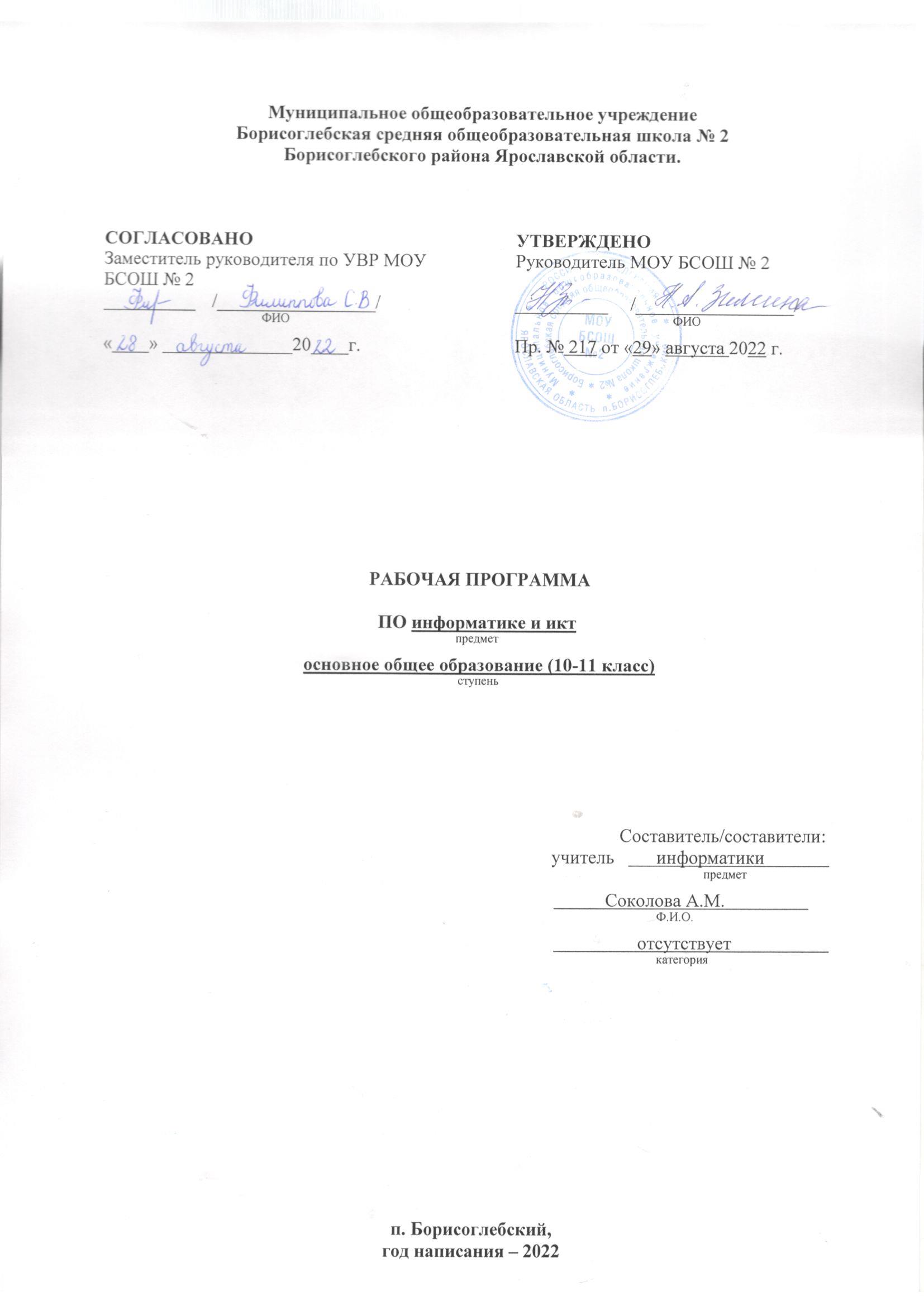 Муниципальное общеобразовательное учреждение Борисоглебская средняя общеобразовательная школа № 2 Борисоглебского района Ярославской области. РАБОЧАЯ ПРОГРАММА ПО информатике и икт предмет основное общее образование (10-11 класс)  ступеньСоставитель/составители:учитель         информатики                                                                                                                                      предмет                                                                                                   Соколова А.М.                                                                                                                                Ф.И.О.                                                                                                          отсутствует                                                                                                                                   категорияПояснительная запискаРабочая программа по информатике общеобразовательной школы среднего общего образования (10-11 класс) МОУ Борисоглебская СОШ №2 составлена на основе следующих нормативных и методических документов:Закон «Об образовании в Российской Федерации» от 29.12. 2012, № 273Примерной основной образовательной программы среднего общего образования, одобренной решением федерального учебно-методического объединения по общему образованию (протокол от 12 мая 2016 г. № 2/16)Авторской программы по информатике для старшей школы (Л. Л. Босова, А. Ю. Босова)Положение о рабочей программе учителя-предметника №139 от 26.06.2020г.Цели и задачи курсаИзучение информатики и информационных технологий в старшей школе на базовом уровне направлено на достижение следующих целей:освоение системы базовых знаний, отражающих вклад информатики в формирование современной научной картины мира, роль информационных процессов в обществе, биологических и технических системах;овладение умениями применять, анализировать, преобразовывать информационные модели реальных объектов и процессов, используя при этом информационные и коммуникационные технологии (ИКТ), в том числе при изучении других школьных дисциплин;развитие познавательных интересов, интеллектуальных и творческих способностей путем освоения и использования методов информатики и средств ИКТ при изучении различных учебных предметов;воспитание ответственного отношения к соблюдению этических и правовых норм информационной деятельности;приобретение опыта использования ИКТ в различных сферах индивидуальной и коллективной учебной и познавательной, в том числе проектной деятельности;достижение большинством учащихся повышенного (продуктивного) уровня освоения учебного материала;подготовка учащихся к сдаче Единого государственного экзамена по информатике. ЕГЭ.Задачи:Мировоззренческая задача: раскрытие роли информации и информационных процессов в природных, социальных и технических системах; понимание назначения информационного моделирования в научном познании мира; получение представления о социальных последствиях процесса информатизации общества.Углубление теоретической подготовки: более глубокие знания в области представления различных видов информации, научных основ передачи, обработки, поиска, защиты информации, информационного моделирования.Расширение технологической подготовки: освоение новых возможностей аппаратных и программных средств ИКТ. К последним, прежде всего, относятся операционные системы, прикладное программное обеспечение общего назначения. Приближение степени владения этими средствами к профессиональному уровню.Приобретение опыта комплексного использования теоретических знаний и средств ИКТ в реализации прикладных проектов, связанных с учебной и практической деятельностью.Срок реализации 2 года.Вклад учебного предмета в достижение целей основного общего образованияСовременный этап развития России, определяемый масштабными социально-экономическими преобразованиями внутри страны и общемировыми тенденциями перехода к информационному обществу, предполагает высокий уровень адаптации выпускника школы к жизни и работе в высокотехнологичной наукоёмкой среде. Соответствующий социальный заказ отражен в Указах Президента РФ, решениях Правительства РФ и международных документах. Формирование фундаментальных представлений, касающихся информационной составляющей современного мира, создания и использования информационных и коммуникационных технологий (ИКТ) — прерогатива школьного курса информатики. Его изучение обеспечит школьникам более широкие возможности реализации индивидуальных образовательных запросов; будет способствовать повышению уровня адаптации выпускника школы к жизни и работе в современном информационном обществе; даст дополнительные гарантии получения качественного бесплатного конкурентоспособного образования, которое невозможно без знания информатики и ИКТ; положительно скажется на уровне подготовки выпускников школы, которые будут иметь необходимые компетенции для получения профессионального образования.Основная цель изучения учебного предмета «Информатика» на базовом уровне среднего общего образования — обеспечение дальнейшего развития информационных компетенций выпускника, его готовности к жизни в условиях развивающегося информационного общества и возрастающей конкуренции на рынке труда. В связи с этим изучение информатики в 10-11 классах должно обеспечить:•	сформированность представлений о роли информатики, информационных и коммуникационных технологий в современном обществе;•	сформированность основ логического и алгоритмического мышления;•	сформированность умений различать факты и оценки, сравнивать оценочные выводы, видеть их связь с критериями оценок и связь критериев с определённой системой ценностей, проверять на достоверность и обобщать информацию;•	сформированность представлений о влиянии информационных технологий на жизнь человека в обществе; понимание социального, экономического, политического, культурного, юридического, природного, эргономического, медицинского и физиологического контекстов информационных технологий;•	принятие правовых и этических аспектов информационных технологий; осознание ответственности людей, вовлечённых в создание и использование информационных систем, распространение информации.•	создание условий для развития навыков учебной, проектной, научно-исследовательской и творческой деятельности, мотивации обучающихся к саморазвитию.Формы и методы, технологии обучения.Для реализации данной программы используются педагогические технологии уровневой дифференциации обучения, технологии на основе личностной ориентации, которые подбираются для каждого конкретного класса, урока, а также следующие методы и формы обучения и контроля:Методы работы: объяснительно-иллюстративный, репродуктивный, проблемный, эвристический, исследовательский - творческий, модельный, программированный, решение проблемно-поисковых задач.Формы организации учебного процесса: индивидуальные, групповые, индивидуально-групповые, фронтальные, классные и внеклассные.Формы оценки и контроля достижений обучающихся:самостоятельные и проверочные работы (СР, ПР);контрольные работы (КР);устные ответы на уроках (УО);зачет (З);диагностические задания (ДЗ);задания рабочей тетради (РТ);домашняя работа (ДР) и домашняя контрольная работа (ДКР);исследовательская работа (ИР);проектная работа (ПрР).Виды контроля: входной, тематический, итоговый.Организация образовательного процесса регламентируется учебным планом, годовым календарным учебным графиком, расписанием учебных занятий, внеурочной деятельности, расписанием звонков.Общая характеристика учебного предметаКурс информатики в 10–11 классах рассчитан на продолжение изучения информатики после освоения основ предмета в 7–9 классах. Систематизирующей основой содержания предмета «Информатика», изучаемого на разных ступенях школьного образования, является единая содержательная структура образовательной области, которая включает в себя следующие разделы:Теоретические основы информатики.Средства информатизации (технические и программные).Информационные технологии.Социальная информатика.Согласно ФГОС, учебные предметы, изучаемые в 10–11 классах на базовом уровне, имеют общеобразовательную направленность. Следовательно, изучение информатики на базовом уровне в старших классах продолжает общеобразовательную линию курса информатики в основной школе.Через содержательную линию «Информационное моделирование» (входит в раздел теоретических основ информатики) в значительной степени проявляется метапредметная роль информатики. Здесь решаемые задачи относятся к различным предметным областям, а информатика предоставляет для их решения свою методологию и инструменты. Повышенному (по сравнению с основной школой) уровню изучения вопросов информационного моделирования способствуют новые знания, полученные старшеклассниками в изучении других дисциплин, в частности, в математике.В разделах, относящихся к информационным технологиям, ученики приобретают новые знания о возможностях ИКТ и навыки работы с ними, что приближает их к уровню применения ИКТ в профессиональных областях. В частности, большое внимание в курсе уделяется развитию знаний и умений в разработке баз данных. В дополнение к курсу основной школы изучаются методы проектирования и разработки многотабличных БД и приложений к ним. Рассматриваемые задачи дают представление о создании реальных производственных информационных систем.В разделе, посвященном Интернету, ученики получают новые знания о техническом и программном обеспечении глобальных компьютерных сетей, о функционирующих на их базе информационных службах и сервисах. В этом же разделе ученики знакомятся с основами сайтостроения, осваивают работу с одним из высокоуровневых средств для разработки сайтов (конструктор сайтов).Значительное место в содержании курса занимает линия алгоритмизации и программирования. Она также является продолжением изучения этих вопросов в курсе основной школы. Новым элементом является знакомство с основами теории алгоритмов. Углубляются знания учеников языка программирования (в учебнике рассматривается язык Паскаль), развиваются умения и навыки решения на компьютере типовых задач обработки информации путем программирования.В разделе социальной информатики на более глубоком уровне, чем в основной школе, раскрываются проблемы информатизации общества, информационного права, информационной безопасности.Методическая система обучения базируется на одном из важнейших дидактических принципов, отмеченных в ФГОС, – деятельностном подходе к обучению. В состав каждого учебника входит практикум, содержательная структура которого соответствует структуре теоретических глав учебника. Каждая учебная тема поддерживается практическими заданиями, среди которых имеются задания проектного характера.Учебный курс разработан в соответствии с требованиями Федерального государственного образовательного стандарта среднего (полного) общего образования (далее ФГОС). Курс обеспечивает преподавание информатики в 10–11 классах на базовом уровне. Программа курса ориентирована учебный план объемом 68 учебных часов (1 у/н). Логические связи предметаПод реализацией межпредметных связей курса информатики и других учебных предметов понимается процесс установления оптимальных связей курса информатики с другими школьными дисциплинами. Этот процесс двусторонний. С одной стороны, речь идет о том, что изучение информатики способствует освоению других дисциплин. С другой стороны, и курс информатики нуждается в своевременном изучении в рамках иных предметов соответствующего набора понятий и фактов, усвоение которых обучающимися необходимо для полноценного изучения информатики, т. е. требуется определенный уровень подготовки. При этом межпредметная согласованность предполагает предупреждение дублирования, обеспечения логических и временных взаимосвязей содержания различных учебных предметов:формируемый в курсе информатики понятийный аппарат используется практически на всех уроках. Это такие понятия, как информация, информационный процесс, язык (как средство представления информации), информационная модель, система, структура, управление, информационная технология и др., усвоение которых играет важную роль в формировании современной научной картины мира;при изучении информатики у обучающихся формируются такие общеучебные умения, как поиск, сбор, анализ, организация, представление, передача информации. В курсе информатики школьники овладевают такими методами познания, как моделирование, компьютерный эксперимент, без которых сегодня невозможно изучать многие объекты, явления, процессы различного характера. Особое значение имеет формирование умения проектирования на основе информационного моделирования реальных объектов и процессов;реализация межпредметных связей курса информатики с другими дисциплинами осуществляется и на уровне использования средств информационных технологий, которые в большинстве своем осваиваются в курсе информатики, а в дальнейшем их применение способствует более эффективному усвоению материала практически всех дисциплин.Система оценки достижений учащихся выполняется в соответствии с положением о системе контроля и оценивания образовательных достижений учащихся МОУ БСОШ №2, утвержденное приказом директора школы №37 от 06.02.2018.Учебно-тематический план10 класс11 классСодержание учебного предметаКомпьютер – универсальное устройство обработки данныхАрхитектура компьютера: процессор, оперативная память, внешняя энергонезависимая память, устройства ввода-вывода; их количественные характеристики.Компьютеры, встроенные в технические устройства и производственные комплексы. Роботизированные производства, аддитивные технологии (3D-принтеры).Программное обеспечение компьютера.Носители информации, используемые в ИКТ. История и перспективы развития. Представление об объемах данных и скоростях доступа, характерных для различных видов носителей. Носители информации в живой природе.История и тенденции развития компьютеров, улучшение характеристик компьютеров. Суперкомпьютеры.Физические ограничения на значения характеристик компьютеров. Параллельные вычисления. Техника безопасности и правила работы на компьютере.Математические основы информатики Тексты и кодированиеСимвол. Алфавит – конечное множество символов. Текст – конечная последовательность символов данного алфавита. Количество различных текстов данной длины в данном алфавите.Разнообразие языков и алфавитов. Естественные и формальные языки.Алфавит текстов на русском языке.Кодирование символов одного алфавита с помощью кодовых слов в другом алфавите; кодовая таблица, декодирование.Двоичный алфавит. Представление данных в компьютере как текстов в двоичном алфавите.Двоичные коды с фиксированной длиной кодового слова. Разрядность кода – длина кодового слова. Примеры двоичных кодов с разрядностью 8, 16, 32.Единицы измерения длины двоичных текстов: бит, байт, Килобайт и т.д. Количество информации, содержащееся в сообщении. Подход А.Н. Колмогорова к определению количества информации.Зависимость количества кодовых комбинаций от разрядности кода. Код ASCII. Кодировки кириллицы. Примеры кодирования букв национальных алфавитов. Представление о стандарте Unicode. Таблицы кодировки с алфавитом, отличным от двоичного.Искажение информации при передаче. Коды, исправляющие ошибки. Возможность однозначного декодирования для кодов с различной длиной кодовых слов.ДискретизацияИзмерение и дискретизация. Общее представление о цифровом представлении аудиовизуальных и других непрерывных данных.Кодирование цвета. Цветовые модели. Модели RGB и CMYK. Модели HSB и CMY. Глубина кодирования. Знакомство с растровой и векторной графикой.Кодирование звука. Разрядность и частота записи. Количество каналов записи.Оценка количественных параметров, связанных с представлением и хранением изображений и звуковых файлов.Системы счисленияПозиционные и непозиционные системы счисления. Примеры представления чисел в позиционных системах счисления.Основание системы счисления. Алфавит (множество цифр) системы счисления. Количество цифр, используемых в системе счисления с заданным основанием. Краткая и развернутая формы записи чисел в позиционных системах счисления.Двоичная система счисления, запись целых чисел в пределах от 0 до 1024. Перевод натуральных чисел из десятичной системы счисления в двоичную и из двоичной в десятичную.Восьмеричная и шестнадцатеричная системы счисления. Перевод натуральных чисел из десятичной системы счисления в восьмеричную, шестнадцатеричную и обратно.Перевод натуральных чисел из двоичной системы счисления в восьмеричную и шестнадцатеричную и обратно. Арифметические действия в системах счисления.Элементы комбинаторики, теории множеств и математической логикиРасчет количества вариантов: формулы перемножения и сложения количества вариантов. Количество текстов данной длины в данном алфавите.Множество. Определение количества элементов во множествах, полученных из двух или трех базовых множеств с помощью операций объединения, пересечения и дополнения.Высказывания. Простые и сложные высказывания. Диаграммы Эйлера- Венна. Логические значения высказываний. Логические выражения. Логические операции: «и» (конъюнкция, логическое умножение), «или» (дизъюнкция, логическое сложение), «не» (логическое отрицание). Правила записи логических выражений. Приоритеты логических операций.Таблицы истинности. Построение таблиц истинности для логических выражений.Логические операции следования (импликация) и равносильности (эквивалентность). Свойства логических операций. Законы алгебры логики. Использование таблиц истинности для доказательства законов алгебры логики. Логические элементы. Схемы логических элементов и их физическая (электронная) реализация. Знакомство с логическими основами компьютера.Списки, графы, деревьяСписок. Первый элемент, последний элемент, предыдущий элемент, следующий элемент. Вставка, удаление и замена элемента.Граф. Вершина, ребро, путь. Ориентированные и неориентированные графы. Начальная вершина (источник) и конечная вершина (сток) в ориентированном графе. Длина (вес) ребра и пути. Понятие минимального пути. Матрица смежности графа (с длинами ребер).Дерево. Корень, лист, вершина (узел). Предшествующая вершина, последующие вершины. Поддерево. Высота дерева. Бинарное дерево. Генеалогическое дерево.Алгоритмы и элементы программирования Исполнители и алгоритмы. Управление исполнителямиИсполнители. Состояния, возможные обстановки и система команд исполнителя; команды-приказы и команды-запросы; отказ исполнителя. Необходимость формального описания исполнителя. Ручное управление исполнителем.Алгоритм как план управления исполнителем (исполнителями). Алгоритмический язык (язык программирования) – формальный язык для записи алгоритмов. Программа – запись алгоритма на конкретном алгоритмическом языке. Компьютер – автоматическое устройство, способное управлять по заранее составленной программе исполнителями, выполняющими команды. Программное управление исполнителем. Программное управление самодвижущимся роботом.Словесное описание алгоритмов. Описание алгоритма с помощью блок- схем. Отличие словесного описания алгоритма, от описания на формальном алгоритмическом языке.Системы программирования. Средства создания и выполнения программ.Понятие об этапах разработки программ и приемах отладки программ. Управление. Сигнал. Обратная связь. Примеры: компьютер и управляемый им исполнитель (в том числе робот); компьютер, получающий сигналы от цифровых датчиков в ходе наблюдений и экспериментов, и управляющий реальными (в том числе движущимися) устройствами.Алгоритмические конструкцииКонструкция «следование». Линейный алгоритм. Ограниченность линейных алгоритмов: невозможность предусмотреть зависимость последовательности выполняемых действий от исходных данных.Конструкция «ветвление». Условный оператор: полная и неполная формы.Выполнение и невыполнение условия (истинность и ложность высказывания). Простые и составные условия. Запись составных условий.Конструкция «повторения»: циклы с заданным числом повторений, с условием выполнения, с переменной цикла. Проверка условия выполнения цикла до начала выполнения тела цикла и после выполнения тела цикла: постусловие и предусловие цикла. Инвариант цикла.Запись алгоритмических конструкций в выбранном языке программирования.Примеры записи команд ветвления и повторения и других конструкций в различных алгоритмических языках.Разработка алгоритмов и программОператор присваивания. Представление о структурах данных.Константы и переменные. Переменная: имя и значение. Типы переменных: целые, вещественные, символьные, строковые, логические. Табличные величины (массивы). Одномерные массивы. Двумерные массивы.Примеры задач обработки данных:нахождение минимального и максимального числа из двух, трех, четырех данных чисел;нахождение всех корней заданного квадратного уравнения;заполнение числового массива в соответствии с формулой или путем ввода чисел;нахождение суммы элементов данной конечной числовой последовательности или массива;нахождение минимального (максимального) элемента массива.Знакомство с алгоритмами решения этих задач. Реализации этих алгоритмов в выбранной среде программирования.Составление алгоритмов и программ по управлению исполнителями Робот, Черепашка, Чертежник и др.Знакомство с постановками более сложных задач обработки данных и алгоритмами их решения: сортировка массива, выполнение поэлементных операций с массивами; обработка целых чисел, представленных записями в десятичной и двоичной системах счисления, нахождение наибольшего общего делителя (алгоритм Евклида).Понятие об этапах разработки программ: составление требований к программе, выбор алгоритма и его реализация в виде программы на выбранном алгоритмическом языке, отладка программы с помощью выбранной системы программирования, тестирование.Простейшие приемы диалоговой отладки программ (выбор точки останова, пошаговое выполнение, просмотр значений величин, отладочный вывод).Знакомство с документированием программ. Составление описание программы по образцу.Анализ алгоритмовСложность вычисления: количество выполненных операций, размер используемой памяти; их зависимость от размера исходных данных. Примеры коротких программ, выполняющих много шагов по обработке небольшого объема данных; примеры коротких программ, выполняющих обработку большого объема данных.Определение возможных результатов работы алгоритма при данном множестве входных данных; определение возможных входных данных, приводящих к данному результату. Примеры описания объектов и процессов с помощью набора числовых характеристик, а также зависимостей между этими характеристиками, выражаемыми с помощью формул.РобототехникаРобототехника – наука о разработке и использовании автоматизированных технических систем. Автономные роботы и автоматизированные комплексы. Микроконтроллер. Сигнал. Обратная связь:получение сигналов от цифровых датчиков (касания, расстояния, света, звука и др.Примеры роботизированных систем (система управления движением в транспортной системе, сварочная линия автозавода, автоматизированное управление отопления дома, автономная система управления транспортным средством и т.п.).Автономные движущиеся роботы. Исполнительные устройства, датчики. Система команд робота. Конструирование робота. Моделирование робота парой: исполнитель команд и устройство управления. Ручное и программное управление роботами.Пример учебной среды разработки программ управления движущимися роботами. Алгоритмы управления движущимися роботами. Реализация алгоритмов "движение до препятствия", "следование вдоль линии" и т.п.Анализ алгоритмов действий роботов. Испытание механизма робота, отладка программы управления роботом Влияние ошибок измерений и вычислений на выполнение алгоритмов управления роботом.Математическое моделированиеПонятие математической модели. Задачи, решаемые с помощью математического (компьютерного) моделирования. Отличие математической модели от натурной модели и от словесного (литературного) описания объекта. Использование компьютеров при работе с математическими моделями.Компьютерные эксперименты.Примеры использования математических (компьютерных) моделей при решении научно-технических задач. Представление о цикле моделирования: построение математической модели, ее программная реализация, проверка на простых примерах (тестирование), проведение компьютерного эксперимента, анализ его результатов, уточнение модели.Использование программных систем и сервисов Файловая системаПринципы построения файловых систем. Каталог (директория). Основные операции при работе с файлами: создание, редактирование, копирование, перемещение, удаление. Типы файлов.Характерные размеры файлов различных типов (страница печатного текста, полный текст романа «Евгений Онегин», минутный видеоклип, полуторачасовой фильм, файл данных космических наблюдений, файл промежуточных данных при математическом моделировании сложных физических процессов и др.).Архивирование и разархивирование. Файловый менеджер. Поиск в файловой системе.Подготовка текстов и демонстрационных материаловТекстовые документы и их структурные элементы (страница, абзац, строка, слово, символ).Текстовый процессор – инструмент создания, редактирования и форматирования текстов. Свойства страницы, абзаца, символа. Стилевое форматирование.Включение в текстовый документ списков, таблиц, и графических объектов. Включение в текстовый документ диаграмм, формул, нумерации страниц, колонтитулов, ссылок и др. История изменений.Проверка правописания, словари.Инструменты ввода текста с использованием сканера, программ распознавания, расшифровки устной речи. Компьютерный перевод.Понятие о системе стандартов по информации, библиотечному и издательскому делу. Деловая переписка, учебная публикация, коллективная работа. Реферат и аннотация.Подготовка компьютерных презентаций. Включение в презентацию аудиовизуальных объектов.Знакомство с графическими редакторами. Операции редактирования графических объектов: изменение размера, сжатие изображения; обрезка,поворот, отражение, работа с областями (выделение, копирование, заливка цветом), коррекция цвета, яркости и контрастности. Знакомство с обработкой фотографий. Геометрические и стилевые преобразования.Ввод изображений с использованием различных цифровых устройств (цифровых фотоаппаратов и микроскопов, видеокамер, сканеров и т. д.).Средства компьютерного проектирования. Чертежи и работа с ними. Базовые операции: выделение, объединение, геометрические преобразования фрагментов и компонентов. Диаграммы, планы, карты.Электронные (динамические) таблицыЭлектронные (динамические) таблицы. Формулы с использованием абсолютной, относительной и смешанной адресации; преобразование формул при копировании. Выделение диапазона таблицы и упорядочивание (сортировка) его элементов; построение графиков и диаграмм.Базы данных. Поиск информацииБазы данных. Таблица как представление отношения. Поиск данных в готовой базе. Связи между таблицами.Поиск информации в сети Интернет. Средства и методика поиска информации. Построение запросов; браузеры. Компьютерные энциклопедии и словари. Компьютерные карты и другие справочные системы. Поисковые машины.Работа в информационном пространстве. Информационно- коммуникационные технологииКомпьютерные сети. Интернет. Адресация в сети Интернет. Доменная система имен. Сайт. Сетевое хранение данных. Большие данные в природе и технике (геномные данные, результаты физических экспериментов, Интернет-данные, в частности, данные социальных сетей). Технологии их обработки и хранения.Виды деятельности в сети Интернет. Интернет-сервисы: почтовая служба; справочные службы (карты, расписания и т. п.), поисковые службы, службы обновления программного обеспечения и др.Компьютерные вирусы и другие вредоносные программы; защита от них. Приемы, повышающие безопасность работы в сети Интернет. Проблемаподлинности полученной информации. Электронная подпись, сертифицированные сайты и документы. Методы индивидуального и коллективного размещения новой информации в сети Интернет. Взаимодействие на основе компьютерных сетей: электронная почта, чат, форум, телеконференция и др.Гигиенические, эргономические и технические условия эксплуатации средств ИКТ. Экономические, правовые и этические аспекты их использования. Личная информация, средства ее защиты. Организация личного информационного пространства.Основные этапы и тенденции развития ИКТ. Стандарты в сфере информатики и ИКТ. Стандартизация и стандарты в сфере информатики и ИКТ докомпьютерной эры (запись чисел, алфавитов национальных языков и др.) и компьютерной эры (языки программирования, адресация в сети Интернет и др.).Планируемые результаты освоения учебного предмета «Информатика»Федеральный государственный образовательный стандарт среднего общего образования устанавливает требования к результатам освоения обучающимися основной образовательной программы:•	личностным, включающим готовность и способность обучающихся к саморазвитию и личностному самоопределению, сформированность их мотивации к обучению и целенаправленной познавательной деятельности, системы значимых социальных и межличностных отношений, ценностно - смысловых установок, отражающих личностные и гражданские позиции в деятельности, правосознание, экологическую культуру, способность ставить цели и строить жизненные планы, способность к осознанию российской гражданской идентичности в поликультурном социуме;•	метапредметным, включающим освоенные обучающимися межпредметные понятия и универсальные учебные действия (регулятивные, познавательные, коммуникативные), способность их использования в познавательной и социальной практике, самостоятельность в планировании и осуществлении учебной деятельности и организации учебного сотрудничества с педагогами и сверстниками, способность к построению индивидуальной образовательной траектории, владение навыками учебно-исследовательской, проектной и социальной деятельности;•	предметным, включающим освоенные обучающимися в ходе изучения учебного предмета умения, специфические для данной предметной области, виды деятельности по получению нового знания в рамках учебного предмета, его преобразованию и применению в учебных, учебно-проектных и социально-проектных ситуациях, формирование научного типа мышления, владение научной терминологией, ключевыми понятиями, методами и приемами.К личностным результатам, на становление которых оказывает влияние изучение курса информатики, можно отнести:ориентация обучающихся на реализацию позитивных жизненных перспектив, инициативность, креативность, готовность и способность к личностному самоопределению, способность ставить цели и строить жизненные планы;принятие и реализация ценностей здорового и безопасного образа жизни, бережное, ответственное и компетентное отношение к собственному физическому и психологическому здоровью;российская идентичность, способность к осознанию российской идентичности в поликультурном социуме, чувство причастности к историко-культурной общности российского народа и судьбе России, патриотизм;готовность обучающихся к конструктивному участию в принятии решений, затрагивающих их права и интересы, в том числе в различных формах общественной самоорганизации, самоуправления, общественно значимой деятельности;нравственное сознание и поведение на основе усвоения общечеловеческих ценностей, толерантного сознания и поведения в поликультурном мире, готовности и способности вести диалог с другими людьми, достигать в нем взаимопонимания, находить общие цели и сотрудничать для их достижения;развитие компетенций сотрудничества со сверстниками, детьми младшего возраста, взрослыми в образовательной, общественно полезной, учебно-исследовательской, проектной и других видах деятельности.мировоззрение, соответствующее современному уровню развития науки, значимости науки, готовность к научно-техническому творчеству, владение достоверной информацией о передовых достижениях и открытиях мировой и отечественной науки, заинтересованность в научных знаниях об устройстве мира и общества;готовность и способность к образованию, в том числе самообразованию, на протяжении всей жизни; сознательное отношение к непрерывному образованию как условию успешной профессиональной и общественной деятельности;уважение ко всем формам собственности, готовность к защите своей собственности,осознанный выбор будущей профессии как путь и способ реализации собственных жизненных планов;готовность обучающихся к трудовой профессиональной деятельности как к возможности участия в решении личных, общественных, государственных, общенациональных проблем.Метапредметные результаты освоения основной образовательной программы представлены тремя группами универсальных учебных действий (УУД).На становление данной группы универсальных учебных действий традиционно более всего ориентирован раздел курса «Алгоритмы и элементы программирования». А именно, выпускник научится:самостоятельно определять цели, задавать параметры и критерии, по которым можно определить, что цель достигнута; оценивать возможные последствия достижения поставленной цели в деятельности, собственной жизни и жизни окружающих людей, основываясь на соображениях этики и морали; ставить и формулировать собственные задачи в образовательной деятельности и жизненных ситуациях; – оценивать ресурсы, в том числе время и другие нематериальные ресурсы, необходимые для достижения поставленной цели;выбирать путь достижения цели, планировать решение поставленных задач, оптимизируя материальные и нематериальные затраты; организовывать эффективный поиск ресурсов, необходимых для достижения поставленной цели;сопоставлять полученный результат деятельности с поставленной заранее целью. На формирование, развитие и совершенствование группы познавательных универсальных учебных действий более всего ориентированы такие тематические разделы курса как «Информация и информационные процессы», «Современные технологии создания и обработки информационных объектов», «Информационное моделирование», «Обработка информации в электронных таблицах», а также «Сетевые информационные технологии» и «Основы социальной информатики». При работе с соответствующими материалами курса выпускник научится:искать и находить обобщенные способы решения задач, в том числе, осуществлять развернутый информационный поиск и ставить на его основе новые (учебные и познавательные) задачи;критически оценивать и интерпретировать информацию с разных позиций, распознавать и фиксировать противоречия в информационных источниках;использовать различные модельно-схематические средства для представления существенных связей и отношений, а также противоречий, выявленных в информационных источниках;находить и приводить критические аргументы в отношении действий и суждений другого; спокойно и разумно относиться к критическим замечаниям в отношении собственного суждения, рассматривать их как ресурс собственного развития;выходить за рамки учебного предмета и осуществлять целенаправленный поиск возможностей для широкого переноса средств и способов действия.При изучении разделов «Информация и информационные процессы», «Сетевые информационные технологии» и «Основы социальной информатики» происходит становление ряда коммуникативных универсальных учебных действий. А именно, выпускники могут научится:осуществлять деловую коммуникацию как со сверстниками, так и со взрослыми (как внутри образовательной организации, так и за ее пределами), подбирать партнеров для деловой коммуникации исходя из соображений результативности взаимодействия, а не личных симпатий;координировать и выполнять работу в условиях реального, виртуального и комбинированного взаимодействия;развернуто, логично и точно излагать свою точку зрения с использованием адекватных (устных и письменных) языковых средств.Предметные результаты освоения учебного предмета «Информатика»На уровне среднего общего образования в соответствии с ФГОС СОО представлены результаты базового и углубленного уровней изучения учебного предмета «Информатика»; результаты каждого уровня изучения предмета структурированы по группам «Выпускник научится» и «Выпускник получит возможность научиться». Как и в основном общем образовании, группа результатов «Выпускник научится» представляет собой результаты, достижение которых обеспечивается учителем в отношении всех обучающихся, выбравших данный уровень обучения. 
Группа результатов «Выпускник получит возможность научиться» обеспечивается учителем в отношении части наиболее мотивированных и способных обучающихся, выбравших данный уровень обучения. Принципиальным отличием результатов базового уровня от результатов углубленного уровня является их целевая направленность. Результаты базового уровня ориентированы на общую функциональную грамотность, получение компетентностей для повседневной жизни и общего развития. Результаты углубленного уровня ориентированы на получение компетентностей для последующей профессиональной деятельности как в рамках данной предметной области, так и в смежных с ней областях. 
При этом примерные программы всех учебных предметов построены таким образом, что предметные результаты базового уровня, относящиеся к разделу «Выпускник получит возможность научиться», соответствуют предметным результатам раздела «Выпускник научится» на углубленном уровне. 
Эта логика сохранена и в программе. В целом, предлагаемое к изучению содержание в полной мере ориентировано на формирование предметных результатов группы «Выпускник научится» базового уровня, а также многих результатов группы «Выпускник научится» углубленного изучения информатики.Информация и информационные процессыВыпускник на базовом уровне получит возможность научиться:использовать знания о месте информатики в современной научной картине мира;строить неравномерные коды, допускающие однозначное декодирование сообщений, используя условие Фано.использовать знания о кодах, которые позволяют обнаруживать ошибки при передаче данных, а также о помехоустойчивых кодах.Компьютер и его программное обеспечениеВыпускник на базовом уровне научится:аргументировать выбор программного обеспечения и технических средств ИКТ для решения профессиональных и учебных задач, используя знания о принципах построения персонального компьютера и классификации его программного обеспечения;применять антивирусные программы для обеспечения стабильной работы технических средств ИКТ;использовать готовые прикладные компьютерные программы в соответствии с типом решаемых задач и по выбранной специализации;соблюдать санитарно-гигиенические требования при работе за персональным компьютером в соответствии с нормами действующих СанПиН.Выпускник на базовом уровне получит возможность научиться:классифицировать программное обеспечение в соответствии с кругом выполняемых задач;понимать основные принципы устройства современного компьютера и мобильных электронных устройств;использовать правила безопасной и экономичной работы с компьютерами и мобильными устройствами;понимать принцип управления робототехническим устройством;осознанно подходить к выбору ИКТ - средств для своих учебных и иных целей;диагностировать состояние персонального компьютера или мобильных устройств на предмет их заражения компьютерным вирусом;использовать сведения об истории и тенденциях развития компьютерных технологий; познакомиться с принципами работы распределенных вычислительных систем и параллельной обработкой данных;узнать о том, какие задачи решаются с помощью суперкомпьютеров; узнать, какие существуют физические ограничения для характеристик компьютера.Представление информации в компьютереВыпускник на базовом уровне научится:переводить заданное натуральное число из двоичной записи в восьмеричную и шестнадцатеричную, и обратно; сравнивать числа, записанные в двоичной, восьмеричной и шестнадцатеричной системах счисления;определять информационный объём графических и звуковых данных при заданных условиях дискретизацииВыпускник на базовом уровне получит возможность научиться:научиться складывать и вычитать числа, записанные в двоичной, восьмеричной и шестнадцатеричной системах счисления; использовать знания о дискретизации данных в научных исследования наук и технике.Элементы теории множеств и алгебры логикиВыпускник на базовом уровне научится:строить логической выражение по заданной таблице истинности; решать несложные логические уравнения.Выпускник на базовом уровне получит возможность научиться:выполнять эквивалентные преобразования логических выражений, используя законы алгебры логики, в том числе и при составлении поисковых запросов.Современные технологии создания и обработки информационных объектовВыпускник на базовом уровне научится:создавать структурированные текстовые документы и демонстрационные материалы с использованием современных программных средств.Обработка информации в электронных таблицахВыпускник на базовом уровне научится: использовать электронные таблицы для выполнения учебных заданий из различных предметных областей; представлять результаты математического моделирования в наглядном виде, готовить полученные данные для публикации. Выпускник на базовом уровне получит возможность научиться: планировать и выполнять небольшие исследовательские проекты с помощью компьютеров; использовать средства ИКТ для статистической обработки результатов экспериментов;разрабатывать и использовать компьютерно-математические модели; оценивать числовые параметры моделируемых объектов и процессов; интерпретировать результаты, получаемые в ходе моделирования реальных процессов; анализировать готовые модели на предмет соответствия реальному объекту или процессу.Алгоритмы и элементы программированияВыпускник на базовом уровне научится: определять результат выполнения алгоритма при заданных исходных данных; узнавать изученные алгоритмы обработки чисел и числовых последовательностей; создавать на их основе несложные программы анализа данных; читать и понимать несложные программы, написанные на выбранном для изучения универсальном алгоритмическом языке высокого уровня; выполнять пошагово (с использованием компьютера или вручную) несложные алгоритмы управления исполнителями и анализа числовых и текстовых данных; создавать на алгоритмическом языке программы для решения типовых задач базового уровня из различных предметных областей с использованием основных алгоритмических конструкций; понимать и использовать основные понятия, связанные со сложностью вычислений (время работы, размер используемой памяти). Выпускник на базовом уровне получит возможность научиться: использовать знания о постановках задач поиска и сортировки, их роли при решении задач анализа данных; получать представление о существовании различных алгоритмов для решения одной задачи, сравнивать эти алгоритмы с точки зрения времени их работы и используемой памяти; применять навыки и опыт разработки программ в выбранной среде программирования, включая тестирование и отладку программ;использовать основные управляющие конструкции последовательного программирования и библиотеки прикладных программ; Информационное моделированиеВыпускник на базовом уровне научится: находить оптимальный путь во взвешенном графе; использовать компьютерно-математические модели для анализа соответствующих объектов и процессов, в том числе оценивать числовые параметры моделируемых объектов и процессов, а также интерпретировать результаты, получаемые в ходе моделирования реальных процессов;использовать табличные (реляционные) базы данных, в частности, составлять запросы в базах данных (в том числе, вычисляемые запросы), выполнять сортировку и поиск записей в БД; описывать базы данных и средства доступа к ним; наполнять разработанную базу данных. Выпускник на базовом уровне получит возможность научиться: использовать знания о графах, деревьях и списках при описании реальных объектов и процессов; применять базы данных и справочные системы при решении задач, возникающих в ходе учебной деятельности и вне её; создавать учебные многотабличные базы данныхСетевые информационные технологииВыпускник на базовом уровне научится: использовать компьютерные энциклопедии, словари, информационные системы в Интернете; вести поиск в информационных системах; использовать сетевые хранилища данных и облачные сервисы; использовать в повседневной деятельности информационные ресурсы интернет-сервисов и виртуальных пространств коллективного взаимодействия, соблюдая авторские права и руководствуясь правилами сетевого этикета. Выпускник на базовом уровне получит возможность научиться: использовать компьютерные сети и определять их роли в современном мире; узнать базовые принципы организации и функционирования компьютерных сетей, нормы информационной этики и права; анализировать доменные имена компьютеров и адреса документов в Интернете; понимать общие принципы разработки и функционирования интернет- приложений; создавать веб-страницы, содержащие списки, рисунки, гиперссылки, таблицы, формы; организовывать личное информационное пространство; критически оценивать информацию, полученную из сети Интернет.Основы социальной информатикиВыпускник на базовом уровне получит возможность научиться: использовать принципы обеспечения информационной безопасности, способы и средства обеспечения надежного функционирования средств ИКТ.В результате изучения учебного предмета «Информатика» на уровне среднего общего образования:Выпускник на базовом уровне научится:определять информационный объем графических и звуковых данных при заданных условиях дискретизации;строить логическое выражение по заданной таблице истинности; решать несложные логические уравнения;находить оптимальный путь во взвешенном графе;определять результат выполнения алгоритма при заданных исходных данных; узнавать изученные алгоритмы обработки чисел и числовых последовательностей; создавать на их основе несложные программы анализа данных; читать и понимать несложные программы, написанные на выбранном для изучения универсальном алгоритмическом языке высокого уровня;выполнять пошагово (с использованием компьютера или вручную) несложные алгоритмы управления исполнителями и анализа числовых и текстовых данных;создавать на алгоритмическом языке программы для решения типовых задач базового уровня из различных предметных областей с использованием основных алгоритмических конструкций;использовать готовые прикладные компьютерные программы в соответствии с типом решаемых задач и по выбранной специализации;понимать и использовать основные понятия, связанные со сложностью вычислений (время работы, размер используемой памяти); использовать компьютерно-математические модели для анализа соответствующих объектов и процессов, в том числе оценивать числовые параметры моделируемых объектов и процессов, а также интерпретировать результаты, получаемые в ходе моделирования реальных процессов; представлять результаты математического моделирования в наглядном виде, готовить полученные данные для публикации;аргументировать выбор программного обеспечения и технических средств ИКТ для решения профессиональных и учебных задач, используя знания о принципах построения персонального компьютера и классификации его программного обеспечения;использовать электронные таблицы для выполнения учебных заданий из различных предметных областей;использовать табличные (реляционные) базы данных, в частности составлять запросы в базах данных (в том числе вычисляемые запросы), выполнять сортировку и поиск записей в БД; описывать базы данных и средства доступа к ним; наполнять разработанную базу данных;создавать структурированные текстовые документы и демонстрационные материалы с использованием возможностей современных программных средств; применять антивирусные программы для обеспечения стабильной работы технических средств ИКТ; соблюдать санитарно-гигиенические требования при работе за персональным компьютером в соответствии с нормами действующих СанПиН.Выпускник на базовом уровне получит возможность научиться:выполнять эквивалентные преобразования логических выражений, используя законы алгебры логики, в том числе и при составлении поисковых запросов; переводить заданное натуральное число из двоичной записи в восьмеричную и шестнадцатеричную и обратно; сравнивать, складывать и вычитать числа, записанные в двоичной, восьмеричной и шестнадцатеричной системах счисления; использовать знания о графах, деревьях и списках при описании реальных объектов и процессов;строить неравномерные коды, допускающие однозначное декодирование сообщений, используя условие Фано; использовать знания о кодах, которые позволяют обнаруживать ошибки при передаче данных, а также о помехоустойчивых кодах ;понимать важность дискретизации данных; использовать знания о постановках задач поиска и сортировки; их роли при решении задач анализа данных;использовать навыки и опыт разработки программ в выбранной среде программирования, включая тестирование и отладку программ; использовать основные управляющие конструкции последовательного программирования и библиотеки прикладных программ; выполнять созданные программы; разрабатывать и использовать компьютерно-математические модели; оценивать числовые параметры моделируемых объектов и процессов; интерпретировать результаты, получаемые в ходе моделирования реальных процессов; анализировать готовые модели на предмет соответствия реальному объекту или процессу;применять базы данных и справочные системы при решении задач, возникающих в ходе учебной деятельности и вне ее; создавать учебные многотабличные базы данных; классифицировать программное обеспечение в соответствии с кругом выполняемых задач;понимать основные принципы устройства современного компьютера и мобильных электронных устройств; использовать правила безопасной и экономичной работы с компьютерами и мобильными устройствами; понимать общие принципы разработки и функционирования интернет- приложений; создавать веб-страницы; использовать принципы обеспечения информационной безопасности, способы и средства обеспечения надежного функционирования средств ИКТ;критически оценивать информацию, полученную из сети Интернет.Перечень средств ИКТ, необходимых для реализации программыАппаратные средстваПерсональный компьютер – универсальное устройство обработки информации; основная конфигурация современного компьютера обеспечивает учащемуся мультимедиа-возможности.Проектор, подсоединяемый к компьютеру (видеомагнитофону); технологический элемент новой грамотности – радикально повышает: уровень наглядности в работе учителя, возможность для учащихся представлять результаты своей работы всему классу, эффективность организационных и административных выступлений.Принтер – позволяет фиксировать информацию на бумаге.Телекоммуникационный блок, устройства, обеспечивающие подключение к сети – обеспечивает работу локальной сети, даёт доступ к российским и мировым информационным ресурсам, позволяет вести электронную переписку.Устройства вывода звуковой информации – аудиоколонки и наушники для индивидуальной работы со звуковой информацией, громкоговорители для озвучивания всего класса.Устройства для ручного ввода текстовой информации и манипулирования экранными объектами – клавиатура и мышь. Программные средстваОперационная система.Файловый менеджер.Антивирусная программа.Программа-архиватор.Текстовый редактор, растровый и векторный графические редакторы.Программа разработки презентаций.Браузер.Техника безопасности в кабинете информатики Проведение инструктажа по правилам ТБДля усвоения учащимися правильных и безопасных приемов работы учителя обязаны проводить инструктаж по соблюдению требований техники безопасности и гигиены труда.Инструктаж проводится со всеми учащимися при первом посещении кабинета (вводный инструктаж) перед выполнением каждой лабораторной и практической работы (на рабочем месте).На вводном инструктаже учитель в форме беседы знакомит учащихся с правилами работы в кабинете физики, обращает их внимание на опасные моменты, с которыми можно столкнуться в процессе работы, и сообщает о соответствующих мерах предосторожности.Инструктаж на рабочем месте имеет целью ознакомить учащихся с требованиями правильной организации и содержания рабочего места при выполнении конкретной работы, с безопасными методами работы и правилами пользования защитными средствами, с возможными опасными моментами и правилами поведения при их возникновении. Он должен быть кратким, содержать четкие и конкретные указания и в необходимых случаях сопровождаться показом правильных и безопасных приемов выполнения работы.В процессе выполнения работы учитель и лаборант обязаны систематически контролировать действия учащихсяЦифровые образовательные ресурсыВидеоуроки информатики https://videouroki.net/blog/informatika/Авторские мастерские авторов УМК по информатике (ООО «БИНОМ. Лаборатория знаний») https://lbz.ru/metodist/authors/informatika/ ФИПИ – портал ФГБНУ «Федеральный институт педагогических измерений» (содержит методические рекомендации для самостоятельной подготовки к ЕГЭ, в том числе открытый банк заданий ОГЭ и ЕГЭ, включая тренировочные сборники для подготовки к ГВЭ обучающихся с ОВЗ) https://fipi.ru  Сайт К.Ю. Полякова http://kpolyakov.spb.ru СДАМ ГИА: РЕШУ ВПР, ОГЭ, ЕГЭ, ГВЭ и ЦТ https://sdamgia.ru  Учебно-методический комплексИнформатика. 10 класс. Базовый уровень: учебник / Л.Л.Босова, А.Ю.Босова. - М.: БИНОМ. Лаборатория знаний.Информатика. 11 класс. Базовый уровень: учебник / Л.Л.Босова, А.Ю.Босова. - М.: БИНОМ. Лаборатория знаний.Информатика. Примерная рабочая программа. 10-11 класса. Базовый уровень: учебно-методическое пособие. - М.: БИНОМ. Лаборатория знаний.Материалы авторской мастерской Л.Л.Босова -metodist.lbz.ruВ методической системе обучения предусмотрено использование цифровых образовательных ресурсов (ЦОР) по информатике из Единой коллекции ЦОР (school-collection.edu.ru) и из коллекции на сайте ФЦИОР (http://fcior.edu.ru)СОГЛАСОВАНОЗаместитель руководителя по УВР МОУ БСОШ № 2__________	/_________________/ФИО«____» ______________20____г.УТВЕРЖДЕНОРуководитель МОУ БСОШ № 2__________	/_________________/ФИОПр. № 217 от «29» августа 2022 г.№Раздел учебного курсаКо-во часов на изучение разделаХарактеристика видов деятельности учащихся№Раздел учебного курсаКо-во часов на изучение разделаХарактеристика видов деятельности учащихся1.Информация. Информационная грамотность и информационная культура.6Аналитическая деятельность:Анализировать сущность понятий «информационная культура» и «информационная грамотность». Выявлять этапы работы с информацией. Классифицировать виды информации по принятому основанию. Оценивать информацию с позиции ее свойств. Выявлять различия в алфавитном и содержательном подходах к измерению информации. Приводить примеры систем и их компонентов. Приводить примеры информационных процессов и информационных связей в системах различной природы. Приводить примеры задач обработки информации разных типов. Комментировать общую схему процесса обработки информации. Приводить примеры равномерных и неравномерных кодов. Комментировать схему передачи информации по техническим каналам связи. Приводить примеры информационных носителей заданной емкости. Моделировать процессы управления в реальных системах; выявлять каналы прямой и обратной связи и соответствующие информационные потоки.Практическая деятельность:Выполнять работу по свертыванию большого объема текстовой информации с помощью графической формы (кластера, интеллект-карты и др.). Решать задачи на определение количества информации, содержащейся в сообщении, применяя содержательный и алфавитный подходы. Переходить от одних единиц измерения информации к другим. Решать задачи, связанные с выделением основных информационных процессов в реальных ситуациях (при анализе процессов в обществе, природе и технике). Кодировать и декодировать сообщения по предложенным правилам. Строить префиксные коды. Определять максимально возможное количество слов фиксированной длины определённого алфавита. Решать задачи методом половинного деления. Вычислять скорость передачи информации.2.Компьютер и его программное обеспечение.5Аналитическая деятельность:Выбирать конфигурацию компьютера в зависимости от решаемой задачи.Практическая деятельность:Работать с графическим интерфейсом ОС, стандартными и служебными приложениями, файловыми менеджерами, архиваторами и антивирусными программами.3Представление информации в компьютере9Аналитическая деятельность: Классифицировать системы счисления. Выполнять сравнение чисел, записанных в двоичной, восьмеричной и шестнадцатеричной системах счисления.Практическая деятельность:Переводить целые числа и конечные десятичные дроби в систему счисления с основанием q. Осуществлять «быстрый» перевод чисел между двоичной, восьмеричной и шестнадцатеричной системами счисления. 4Элементы теории множеств и алгебры логики8Аналитическая деятельность: перечислять элементы, образующие пересечение, объединение, дополнение заданных перечислением нескольких множеств. Приводить примеры элементарных и составных высказываний. Проводить анализ таблиц истинности. Различать высказывания и предикаты. Устанавливать связь между алгеброй логики и теорией множеств. Определять понятия «модель», «моделирование». Классифицировать модели по заданному основанию. Приводить примеры моделей в повседневной жизни. Определять цель моделирования в конкретном случае. Определять адекватность модели цели моделирования в конкретном случае. Приводить примеры использования графов, деревьев, списков при описании объектов и процессов окружающего мира. Характеризовать игру как модель некоторой ситуации. Приводить примеры жизненных ситуаций, моделью которых может быть игра. Давать определение выигрышной стратегии.Практическая деятельность:Строить таблицы сложения и умножения в заданной позиционной системе счисления. Выполнять сложение, умножение, вычитание и деление чисел, записанных в двоичной, восьмеричной и шестнадцатеричной системах счисления. Подсчитывать количество единиц в двоичной записи числа, являющегося результатом суммирования и / или вычитания степеней двойки. Дизъюнкция, эквиваленция, инверсия. Строить таблицы истинности. Осуществлять эквивалентные преобразования логических выражений с использованием законов алгебры логики. Осуществлять построение логического выражения с данной таблицей истинности и его упрощение. Решать логическую задачу одним из известных способов. Решать простые логические уравнения. Использовать графы, деревья, списки при описании объектов и процессов окружающего мира. Применять алгоритмы нахождения кратчайших путей между вершинами ориентированного графа. Применять алгоритмы определения количества различных путей между вершинами графа. Строить выигрышные стратегии в заданной игровой ситуации. Исследовать готовую компьютерную модель по выбранной теме. Строить и исследовать математическую модель «хищник-жертва». Строить и исследовать стохастическую модель «Генератор случайных чисел». 5Современные технологии создания и обработки информационных объектов5Аналитическая деятельность:Классифицировать компьютерную графику. Характеризовать основные редакторы создания презентаций. Исследовать математические модели. Приводить примеры использования баз данных. Характеризовать базу данных как модель предметной области. Исследовать геоинформационные модели. Давать общую характеристику искусственного интеллекта и систем искусственного интеллекта. Приводить примеры использования методов искусственного интеллекта. Практическая деятельность:Использовать паролирование и архивирование для обеспечения защиты информации. Осуществлять кодирование текстовой информации с помощью кодировочных таблиц. Осуществлять сжатие информации с помощью кода Хаффмана. Разрабатывать структуру документа. Создавать гипертекстовый документ. Использовать средства автоматизации при создании документа. Применять правила цитирования источников и оформления библиографических ссылок. Осуществлять проверку созданного документа в системе антиплагиата. Принимать участие в коллективной работе над документом. Выполнять преобразование растровых изображений с целью оптимизации размера изображения, корректировки цветовых кривых, яркости, контрастности. Осуществлять фильтрацию изображений средствами графического редактора. Определять размеры графических файлов при известных глубине цвета и цветовой палитре. Определять размеры звуковых файлов при известных частоте дискретизации, глубине кодирования звука и других характеристиках звукозаписи. Обрабатывать изображения и звуки с использованием интернет- и мобильных приложений. Создавать мультимедийные презентации. Решать расчетные и оптимизационные задачи с помощью электронных таблиц. Использовать средства деловой графики для наглядного представления данных. Использовать сортировки и фильтры. Проектировать многотабличную базу данных. Осуществлять ввод и редактирования данных. Осуществлять сортировку, поиск и выбор данных в готовой базе данных. Формировать запросы на поиск данных в среде системы управления базами данных. 6Итоговое повторение1Итого:34	№Раздел учебного курсаКо-во часов на изучение разделаХарактеристика видов деятельности учащихся№Раздел учебного курсаКо-во часов на изучение разделаХарактеристика видов деятельности учащихся1.Обработка информации в электронных таблицах.6Аналитическая деятельность:Исследовать математические модели. Приводить примеры использования баз данных. Характеризовать базу данных как модель предметной области. Исследовать геоинформационные модели. Практическая деятельность:Решать расчетные и оптимизационные задачи с помощью электронных таблиц. Использовать средства деловой графики для наглядного представления данных. Использовать сортировки и фильтры. Проектировать многотабличную базу данных. Осуществлять ввод и редактирования данных. Осуществлять сортировку, поиск и выбор данных в готовой базе данных. Формировать запросы на поиск данных в среде системы управления базами данных.2.Алгоритмы и элементы программирования.9Аналитическая деятельность:Выделять этапы решения задачи на компьютере. Пояснять сущность выделенных этапов. Определять понятия «алгоритм» и «исполнитель алгоритма». Называть свойства алгоритма и пояснять на примерах их сущность. Выбирать способ записи алгоритма в зависимости от решаемой задачи. Пояснять понятия «вычислительный процесс», «сложность алгоритма», «эффективность алгоритма». Давать оценку сложности известных алгоритмов. Приводить примеры эффективных алгоритмов. Выяснять результат работы алгоритма для исполнителя при заданных исходных данных и исходные данные для известного результата. Определять результат выполнения алгоритма по его блок-схеме. Приводить примеры алгоритмов, содержащих последовательные, ветвящиеся и циклические структуры. Анализировать циклические алгоритмы для исполнителя. Анализировать интерфейс интегрированной среды разработки программ на выбранном языке программирования. Разбивать задачу на подзадачи. Пояснять сущность рекурсивного алгоритма. Находить рекурсивные объекты в окружающем мире. Давать определение понятия «массив». Приводить примеры одномерных, двумерных и трехмерных массивов. Приводить примеры задач из повседневной жизни, предполагающих использование массивов. Осуществлять постановку задачи сортировки массивов. Практическая деятельность:Управлять работой формального исполнителя с помощью алгоритма. Строить блок-схемы последовательных алгоритмов по описанию. Строить блок-схемы ветвящихся алгоритмов по описанию. Строить блок-схемы циклических алгоритмов по описанию. Записывать алгоритмические конструкции на выбранном языке программирования. Записывать и отлаживать программы в интегрированной среде разработки программ на выбранном языке программирования. Разрабатывать и осуществлять программную реализацию алгоритмов решения типовых задач: нахождения наибольшего (или наименьшего) из двух, трех, четырех заданных чисел без использования массивов и циклов, а также сумм (или произведений) элементов конечной числовой последовательности (или массива);  анализа записей чисел в позиционной системе счисления; решения задач методом перебора (поиск НОД данного натурального числа, проверка числа на простоту и т.д.); работы с элементами массиваОднократным просмотром массива: линейный поиск элемента, вставка удаление элементов в массиве, перестановка элементов данного массива в обратном порядке, суммирование элементов массива, проверка соответствия элементов массива некоторому условию, нахождение второго по величине наибольшего наименьшего) значения и др. Проверять работоспособность программ с использованием трассировочных таблиц. Оформлять логически целостные или повторяющиеся фрагменты программы в виде подпрограмм. Программировать рекурсивные алгоритмы. Определять значение рекурсивного алгоритма.3Информационное моделирование.8Аналитическая деятельность:Выбирать конфигурацию компьютера в зависимости от решаемой задачи. Классифицировать компьютерную графику. Характеризовать основные редакторы создания презентаций. Исследовать геоинформационные модели. Давать общую характеристику искусственного интеллекта и систем искусственного интеллекта. Приводить примеры использования методов искусственного интеллекта. Практическая деятельность:Работать с графическим интерфейсом ОС, стандартными и служебными приложениями, файловыми менеджерами, архиваторами и антивирусными программами. Использовать паролирование и архивирование для обеспечения защиты информации. Осуществлять кодирование текстовой информации с помощью кодировочных таблиц. Осуществлять сжатие информации с помощью кода Хаффмана. Разрабатывать структуру документа. Создавать гипертекстовый документ. Использовать средства автоматизации при создании документа. Применять правила цитирования источников и оформления библиографических ссылок. Осуществлять проверку созданного документа в системе антиплагиата. Принимать участие в коллективной работе над документом. Выполнять преобразование растровых изображений с целью оптимизации размера изображения, корректировки цветовых кривых, яркости, контрастности. Осуществлять фильтрацию изображений средствами графического редактора. Определять размеры графических файлов при известных глубине цвета и цветовой палитре. Определять размеры звуковых файлов при известных частоте дискретизации, глубине кодирования звука и других характеристиках звукозаписи. Обрабатывать изображения и звуки с использованием интернет- и мобильных приложений. Создавать мультимедийные презентации. 4Сетевые информационные технологии.5Аналитическая деятельность:Выявлять общее и различия в организации локальных и глобальных компьютерных сетей. Пояснять принципы построения компьютерныхсетей. Приводить примеры сетевых протоколов с определенными функциями. Анализировать адреса в сети Интернет. Характеризовать систему доменных имен. Характеризовать структуру URL характеризовать структуру веб-страницы. Описывать взаимодействие веб-страницы с сервером. Практическая деятельность:Работать с электронной почтой. Настраивать браузер. Работать с файловыми архивами. Осуществлять поиск информации на заданную тему в основных хранилищах информации. Применять несколько способов проверки достоверности информации, найденной в сети Интернет. Разрабатывать веб-страницу на заданную тему. Осуществлять публикацию готового материала в сети.5Основы социальной информатики.4Аналитическая деятельность:Приводить примеры различных видов деятельности в сети Интернет. Описывать социально-экономические стадии развития общества. Характеризовать информационное общество, выделять его основные черты. Анализировать Декларацию принципов построения информационного общества, раскрывать суть изложенных в ней принципов. Давать определения понятиям «информационный ресурс» «информационный продукт», «информационная услуга». Приводить примеры государственных информационных ресурсов. Выявлять отличия информационных продуктов от продуктов материальных. Соотносить информационные ресурсы и услуги с секторами информационного рынка. Характеризовать информационно- образовательную среду своей школы, описывая имеющееся техническое оснащение, программное обеспечение и их использование учителями и школьниками. Выделять основные этапы развития информационного общества в России. Характеризовать возможности социальных сетей. Формулировать правила поведения в социальных сетях. Анализировать законодательную базу, касающуюся информационных ресурсов. Отвечать на конкретные вопросы, используя тексты нормативных документов. Соотносить виды лицензий на использование программного обеспечения и порядок его использования и распространения. Характеризовать сущность понятий «информационная безопасность», «защита информации». Формулировать основные правила информационной безопасности.6Итоговое повторение2Итого:34